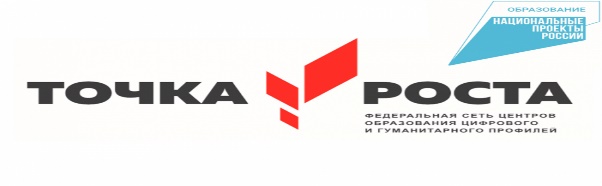 Рабочие программы центра образования естественно-научной и технологической направленностей «Точка роста»Аннотация к рабочим программам.    Образовательный процесс в центре образования естественно-научной и технологической направленностей «Точка роста» имеет познавательно-развивающий характер и направлен на приобретение знаний и умений в соответствии с основной образовательной программой основного общего образования, среднего общего образования, дополнительной общеобразовательной программой, развитие природных задатков, реализацию интересов детей, развитие общих специальных, физических и творческих способностей, расширение кругозора, а также социальную адаптацию. Центр  реализует рабочие программы по предметам физики, химии, биологии , программы внеурочной деятельности, дополнительные общеобразовательные программы, организует досуг и социальное творчество детей и подростков. Участие детей в различных конкурсах, фестивалях, выставках, соревнованиях, массовых мероприятиях, социальных акциях и т.д. является частью образовательного процесса и обеспечивает высокий результат в учебно-воспитательной работе.
   Центр образования естественно-научной и технологической направленностей «Точка роста» самостоятельно выбирает формы, средства, методы обучения и воспитания, а также нормативные сроки освоения программ в соответствии с Федеральным Законом от 29 декабря 2012 года № 273-ФЗ   «Об образовании в Российской Федерации». Содержание деятельности объединений определяется дополнительной общеобразовательной общеразвивающей программой педагога, разрабатываемой им самостоятельно, принимаемой педагогическим советом учреждения и утверждаемой приказом директора учреждения. Программы учитывают возрастные и индивидуальные особенности детей.
   Образовательная деятельность направлена на: формирование и развитие творческих способностей учащихся; удовлетворение индивидуальных потребностей учащихся в интеллектуальном, художественно-эстетическом, нравственном и интеллектуальном развитии; формирование культуры здорового и безопасного образа жизни, укрепление здоровья учащихся; обеспечение духовно-нравственного, гражданско-патриотического, военно-патриотического, трудового воспитания учащихся; выявление, развитие и поддержку талантливых учащихся, а также лиц, проявивших выдающиеся способности; профессиональную ориентацию учащихся; создание и обеспечение необходимых условий для личностного развития, укрепление здоровья, профессионального самоопределения и творческого труда учащихся; социализацию и адаптацию учащихся к жизни в обществе; формирование общей культуры учащихся; удовлетворение иных образовательных потребностей и интересов учащихся, не противоречащих законодательству Российской Федерации, осуществляемых за пределами федеральных государственных требований.
   Дополнительные образовательные программы компенсируют, корректируют и расширяют рамки базового образования, обеспечивают детям доступ к тем культурным ценностям, которые, с одной стороны, не охвачены базовым образованием и не представлены в школьных программах, а с другой стороны, дают возможность приобрести конкретный практический опыт и достичь определённого уровня образованности.
   В 2022-2023 учебном году в Центре  образования естественно-научной и технологической направленностей «Точка роста» реализуются    рабочие программы по учебным предметам физике, химии, биологии, рабочие программы внеурочной деятельности, дополнительные общеобразовательные программы
  При организации занятий используются следующие формы работы: групповая, по подгруппам, массовая, индивидуальная, совместно с родителями (законными представителями). Обучение проводится согласно утвержденному расписанию. Период обучения по выбранному профилю деятельности и учебная нагрузка в неделю на обучающихся зависит от временного ресурса программы, возрастных особенностей обучающихся и санитарно-эпидемиологических требований к учреждениям дополнительного образования детей.

Рабочие программы по учебным предметам
1.Биология 5 -11 классРуководитель: Швыдкая Наталья НиколаевнаСрок реализации: 1 годУчебный предмет «Биология»:в школьном образовании на современном этапе ученик поставлен в центр учебного процесса, внимание акцентируется на развитии ученика, формировании его мотивационной сферы, самостоятельного стиля мышления, достижения биологической науки и изменения в окружающем мире предъявляют к школьному биологическому образованию требование сформировать у подрастающего поколения биологическую грамотность, экологическую культуру, учебный план предполагает, что для изучения биологии в 5 , 6 и 7 классах отводится обязательная часть по 1 часу в неделю, в 7 классе для изучения местной флоры и фауны, в том числе культурных растений, домашних и сельскохозяйственных животных, грибов  введен дополнительный час на биологию из части, формируемой участниками образовательных отношений; в 8 и 9 классах изучается обязательная часть ФГОС ООО по 2 часа в неделю,10-11 класс  по 2 часа в неделю (1 ч. базовый уровень и    1 ч. компонент ОУ). Цель: 
- освоение знаний о живой природе и присущих ей закономерностях; строении, жизнедеятельности и средообразующей роли живых организмов; человеке как биосоциальном существе; о роли биологической науки в практической деятельности людей; методах познания живой природы;
- овладение умениями применять биологические знания для объяснения процессов и явлений живой природы, жизнедеятельности собственного организма; использовать информацию о современных достижениях в области биологии и экологии, о факторах здоровья и риска; работать с биологическими приборами, инструментами, справочниками; проводить наблюдения за биологическими объектами и состоянием собственного организма, биологические эксперименты;
- развитие познавательных интересов, интеллектуальных и творческих способностей в процессе проведения наблюдений за живыми организмами, биологических экспериментов, работы с различными источниками информации;
- воспитание позитивного ценностного отношения к живой природе, собственному здоровью и здоровью других людей; культуры поведения в природе;
- использование приобретенных знаний и умений в повседневной жизни для ухода за растениями, домашними животными, заботы о собственном здоровье, оказания первой помощи себе и окружающим; оценки последствий своей деятельности по отношению к природной среде

2 .Химия 8-11 классыРуководитель: Петриченко Николай Николаевич.Срок реализации: 1 годУчебный предмет “Химия”   8 класс - 3 часа(2 ч. обязательная часть и 1ч. компонент ОУ) в неделю,  9 класс - обязательная часть 2 часа в неделю;“Химия”   10-11 класс по 2 часа (1 ч. базовый уровень и    1 ч. компонент ОУ)  в неделю. Цель: освоение важнейших знаний об основных понятиях и законах химии, химической символике; овладение умениями наблюдать химические явления, проводить химический эксперимент, производить расчеты на основе химических формул веществ и уравнений химических реакций; развитие познавательных интересов и интеллектуальных способностей в процессе проведения химического эксперимента, самостоятельного приобретения знаний в соответствии с возникающими жизненными потребностями; воспитание отношения к химии как к одному из фундаментальных компонентов естествознания и элементу общечеловеческой культуры; применение полученных знаний и умений для безопасного использования веществ и материалов в быту, решения практических задач в повседневной жизни, предупреждения явлений, наносящих вред здоровью человека и окружающей среде.
3.Физика 7-11 классыРуководитель: Иважова Лидия ВасильевнаСрок реализации: 1 годУчебный предмет “Физика ” 7-8 классы обязательная часть по 2 часа в неделю; 9 класс обязательная часть 3 часа в неделю; 10 класс - 3 часа в неделю(2 ч. базовый уровень,1ч.. компонент ОУ). 11 класс - 3 часа в неделю(2 ч. базовый уровень,1ч.. компонент ОУ). Цель: развитие познавательных интересов, интеллектуальных и творческих способностей, самостоятельности в приобретении новых знаний при решении физических задач и выполнении экспериментальных исследований с использованием информационных технологий;воспитание убежденности в возможности познания природы, в необходимости разумного использования достижений науки и технологий для дальнейшего развития человеческого общества, уважения к творцам науки и техники; отношения к физике как к элементу общечеловеческой культуры; применение полученных знаний и умений для решения практических задач повседневной жизни, для обеспечения безопасности  своей жизни, рационального природопользования и охраны окружающей среды.Рабочие программы внеурочной деятельности
1.Шахматная школа   1-9 классы 
Руководитель: Прилукин Сергей Михайлович
Направление: общеинтеллектуальное
Срок реализации: 1 год
Количество часов: 34 часа
Количество занятий:    1 час  в неделю
Цель1-4 класс: создать  условия для личностного и интеллектуального развития учащихся, формирования общей культуры и организации содержательного досуга посредством обучения игре в шахматы
2Цель 5-9 класс: развитие личности ребёнка, способной к логическому и аналитическому мышлению, а также обладающей такими качествами как целеустремлённость и настойчивость в достижении цели, через овладение общеразвивающими и спортивными навыками шахматной игры.
  2. «Естественно-научная грамотность. (физика)» 7класс 
Руководитель: Иважова Лидия Васильевна
Направление: социальноеКоличество часов: 34 часов
Количество занятий: 1 час в неделю
Цель: расширение  кругозора по основным вопросам биологии, развитие исследовательских умений.3. «Естественно-научная грамотность. (физика)» 10,11 классы 
Руководитель: Иважова Лидия Васильевна
Направление: общекультурноеКоличество часов: 10 класс- 34 часа;11 класс- 34 часа
Количество занятий:  по 1 часу в неделю
Цель: расширение  кругозора по основным вопросам биологии, развитие исследовательских умений.4.  Экология   6, 8 классы 
Руководитель: Швыдкая Наталья Николаевна
Направление: социальное
Количество часов:  6 класс-34  часа 8 класс-34 часа
Количество занятий: по 1 часу в неделю
Цель: создание условий для успешного освоения учащимися практической составляющей школьной биологии и основ исследовательской деятельности.
Рабочие программы по дополнительное образование1. Занимательная  биология   6, 9а, 9б классы 
Руководитель: Швыдкая Наталья Николаевна
Направление: естественно-научное
Количество часов:  6 класс-34  часа 9акласс-34 часа 9б класс-34 часа
Количество занятий:  по 1часу в неделю
Цель: создание условий для успешного освоения учащимися практической составляющей школьной биологии и основ исследовательской деятельности.2. . Занимательная  химия   8, 9а, 9б классыуководитель: Петриченко Николай Николаевич. 
Направление: естественно-научное
Количество часов:  8 класс-34  часа 9акласс-34 часа 9б класс-34 часа
Количество занятий:  по 1часу в неделю
Цель: создание условий для успешного освоения учащимися практической составляющей школьной химии и основ исследовательской деятельности.3. Занимательная  физика   8, классРуководитель: Иважова Лидия Васильевна
Направление: естественно-научное
Количество часов:  8 класс-34  часа Количество занятий:  1час в неделю
Цель: создание условий для успешного освоения учащимися практической составляющей школьной физики и основ исследовательской деятельности.